Publicado en España el 25/05/2020 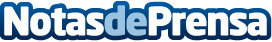 MercApp: Iniciativa gratuita para ayudar al pequeño comercio. Venta por WhatsApp ¿Cómo?SOFTCODE SL lanzó hace una semana MercApp, iniciativa gratuita para que las tiendas puedan vender a través de Whatsapp. Aquí se envía lo fácil que es crear la tienda y lo fácil que es que hagan un pedido los clientes. Fácil para ayudar al pequeño comercio.Datos de contacto:FRANCISCO LARIOS MERCAPP - SOFTCODE SL918045546Nota de prensa publicada en: https://www.notasdeprensa.es/mercapp-iniciativa-gratuita-para-ayudar-al Categorias: Interiorismo Gastronomía E-Commerce Software Restauración Dispositivos móviles http://www.notasdeprensa.es